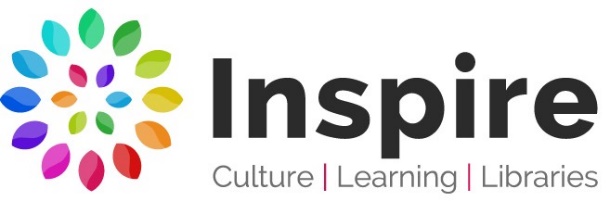 Mobile Library Routes 2021For information about requested titles or particular items of stock, please contact:Southwell Library 01636 812148. Email: southwell.library@inspireculture.org.ukDay: ThursdayDay: ThursdayMobile: EastMobile: EastMobile: EastRoute: 4Route: 4Jan 28thFeb 25thFeb 25thMar 25thApr 22ndApr 22ndMay 20thJun 17thJul 15thJul 15thAug 12thSept 9thSept 9thOct 7thNov 4thDec 2ndDec 2ndStop No.LocationStop NameArriveDepart1Cropwell BishopColston Rd (No 37(10.0010.202Colston BassettColston Bassett Hall10.2510.403Colston BassettChurch, just past Post Office10.4511.004Colston BassettChurch gate Corner11.1511.255LangarUnicorn Pub11.3511.456GranbyMain St, opp. Wooden garage11.5512.157SuttonWoodbine Cottage12.5013.008SuttonPoplar Farm13.0513.159SuttonBruncott13.2013.3010EltonRige Farm cul-de-sac13.3513.5011AlvertonOld School14.0514.2012Staunton in the ValePub14.3014.4513FlawboroughBus Shelter14.5515.10